Όνομα:…………………………. Ημερομηνία:………………………….Επανάληψη Κλασμάτων 2ηΜετατρέπω τα κλάσματα σε μεικτούς και το αντίστροφο: =                         =                         =                         =             5=                         8=                         7=                        9=                Συγκρίνω τα παρακάτω ζευγάρια κλασμάτων: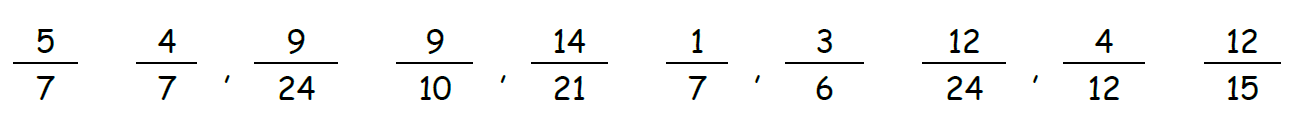 Βάζω τα παρακάτω κλάσματα από το μικρότερο στο μεγαλύτερο. 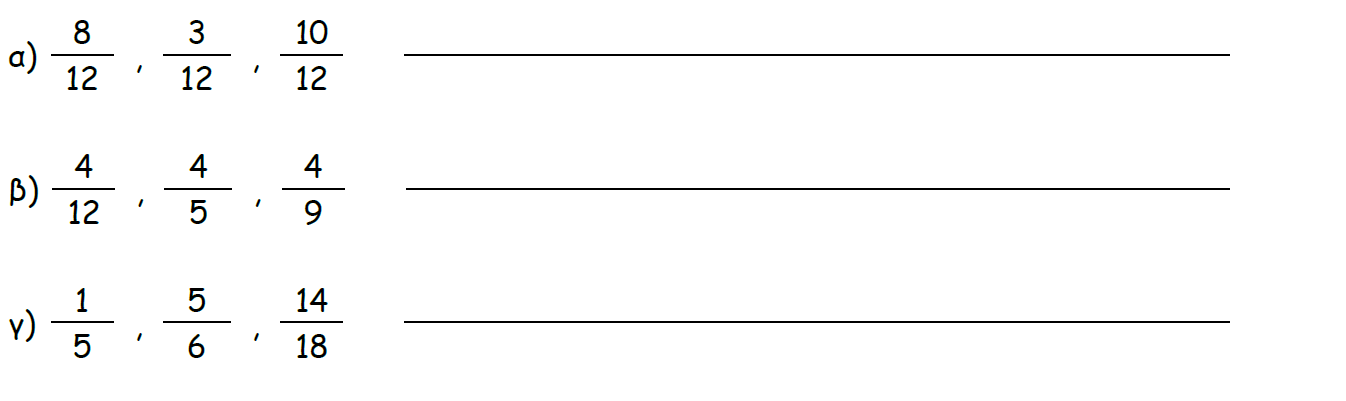 Ο Άκης χρειάστηκε   της ώρας για να γράψει τα Μαθηματικά του και  της ώρας για να γράψει την Ελλ. Γλώσσα. Σε ποιο μάθημα χρειάστηκε περισσότερο χρόνο;Απάντηση:……………………………………………………………………………………Όνομα:…………………………. Ημερομηνία:………………………….Επανάληψη Κλασμάτων 2ηΜετατρέπω τα κλάσματα σε μεικτούς και το αντίστροφο: =                         =                         =                         =             5=                         8=                         7=                        9=                Συγκρίνω τα παρακάτω ζευγάρια κλασμάτων:Βάζω τα παρακάτω κλάσματα από το μικρότερο στο μεγαλύτερο. Ο Άκης χρειάστηκε   της ώρας για να γράψει τα Μαθηματικά του και  της ώρας για να γράψει την Ελλ. Γλώσσα. Σε ποιο μάθημα χρειάστηκε περισσότερο χρόνο;Απάντηση:……………………………………………………………………………………